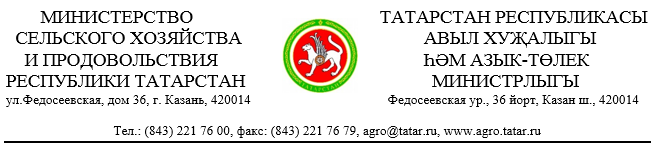 Кабинет Министров РТ							  11 июля 2017 года,08:00 ч.							ПРЕСС-РЕЛИЗУчастник:Ахметов Марат Готович – заместитель Премьер-министра РТ - министр сельского хозяйства и продовольствия РТБрифинг на тему«Итоги проведения выставки “Всероссийский день поля – 2017” и ход заготовки кормов для животноводства»В этом году Татарстан был выбран площадкой для проведения уникальной инновационной агротехнологической выставки «Всероссийский день поля – 2017». Форум прошел экспериментальных полях ФГБНУ «ТатНИИСХ» в Лаишевском муниципальном районе в период с 5 по 7 июля. Его организаторами выступили Министерство сельского хозяйства РФ, Министерство сельского хозяйства и продовольствия РТ и ОАО «Казанская ярмарка».Экспозиция выставки была представлена разделами «Растениеводство», «Инженерно-техническое обеспечение АПК», «Животноводство» и «Кампус». В работе форума приняла участие 341 компания из 41 региона страны, а также Беларуси и Германии. Выставку посетило более 10,3 тыс. человек. В разделе «Растениеводство» были представлены экспозиции 34 компаний, которые продемонстрировали новейшие технологии и методы селекции растений, средства защиты растений. К примеру, ООО «Алчак», ООО «Норика-Славия», ООО «Агрофирма «Слава картофелю»,  HZPC Sadokas и ФАНО представили технологию выращивания картофеля, ООО АФ «Нармонка», ФГБУ «Россельхозцентр» по РТ и ВНИИССОК – овощей, ООО «Ягодная долина» – плодовых и ягодных культур. На участке филиала «Госсортокомиссия» по РТ были размещены 277 сортов и гибридов яровых зерновых, зернобобовых, технических и кормовых культур из 30 научно-исследовательских учреждений страны.В блоке «Инженерно-техническое обеспечение АПК» было представлено более 1 тыс. единиц сельхозтехники и оборудования от 140 производителей и поставщиков. В т.ч. это ООО «Агромашальянс», ООО «Казаньсельмаш, ПК «Агромастер», ЗАО «МК “Тарос”», ЗАО «Проминтел-Агро» и др.В разделе «Животноводство» была организована выставка крупного и мелкого рогатого скота, лошадей, верблюдов, пушных зверей, кроликов – более 100 голов из 40 сельхозпредприятий Татарстана и 4 субъектов России (Волгоградская, Саратовская области, Башкортостан, Чувашия). Также можно было увидеть различное оборудование, корма, добавки и ветеринарные препараты.Заготовка кормов в Татарстане проводится в сложных погодных условиях. Ежедневные дожди не дают убирать скошенные участки, а закладка сена существенно остает. Тем не менее, по прогнозам синоптиков, в ближайшие дни ожидается повышение температуры воздуха и и сокращение количества осадков. На сегодняшний день в республике заготовлено 73,3 тыс. тонн сена и 1214,5 тыс. тонн сенажа, что составляет 7,1 ц. к. ед. на 1 условную голову скота. Завершается уборка многолетних трав в Актанышском, Заинском, Бавлинском и  Зеленодольском районах. Также неплохие темпы демонстрируют аграрии Тетюшского, Сабинского, Кукморского, Нурлатского и Атнинского районов.Самые высокие показатели в Заинском и Сармановском районах, где заготовлено более 13 ц. к. ед. на 1 усл. гол. скота.